GRI (Aspecto: Diversidad e Igualdad de Oportunidades - G4 -L A12, G4 -L A13; No Discriminación - G4 HR3) 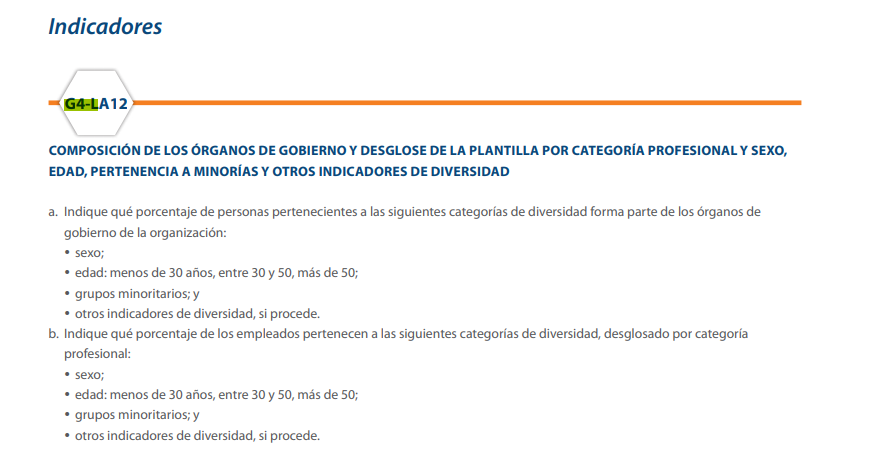 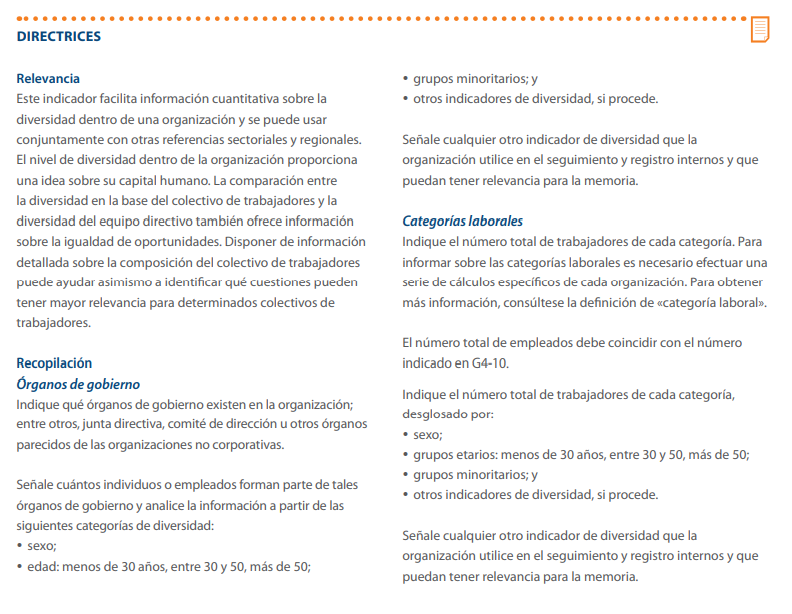 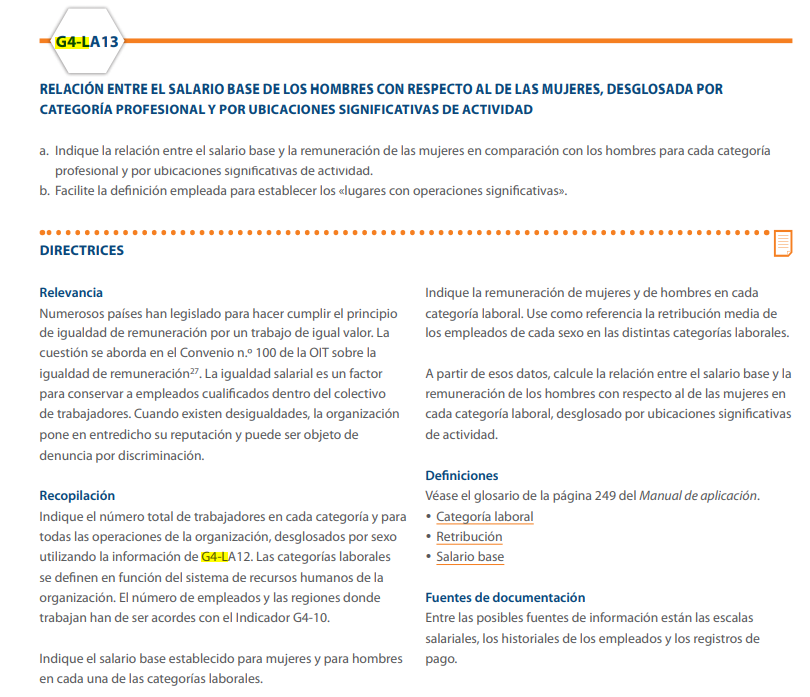 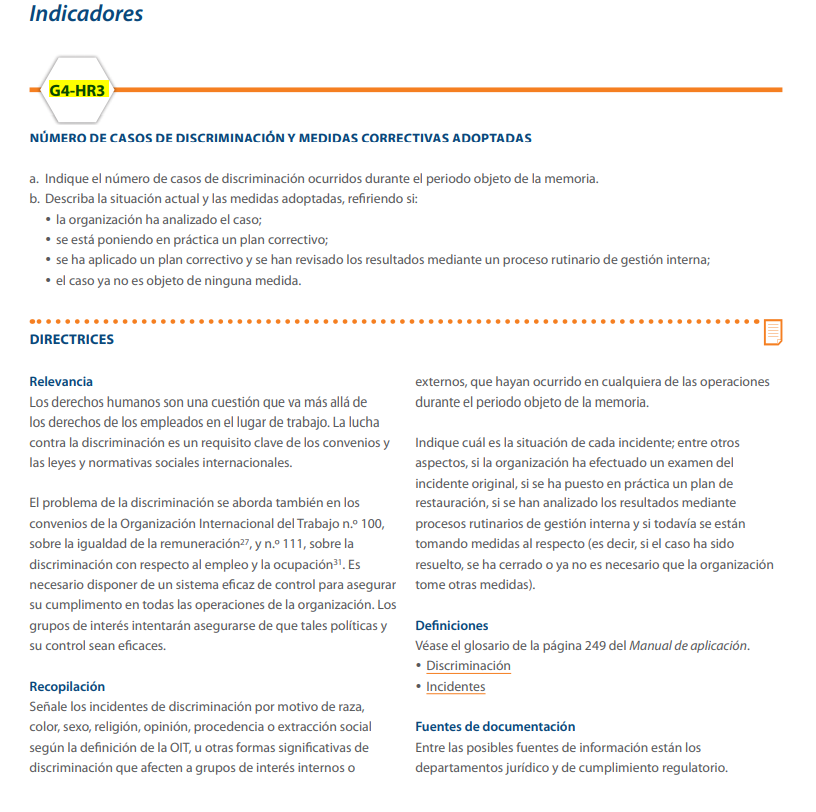 